Supplementary InformationNine model runs MODA to MODITable S1 The nine model inputs used for model evaluation. z0m is the roughness length for momentum and z0h is the roughness length for temperature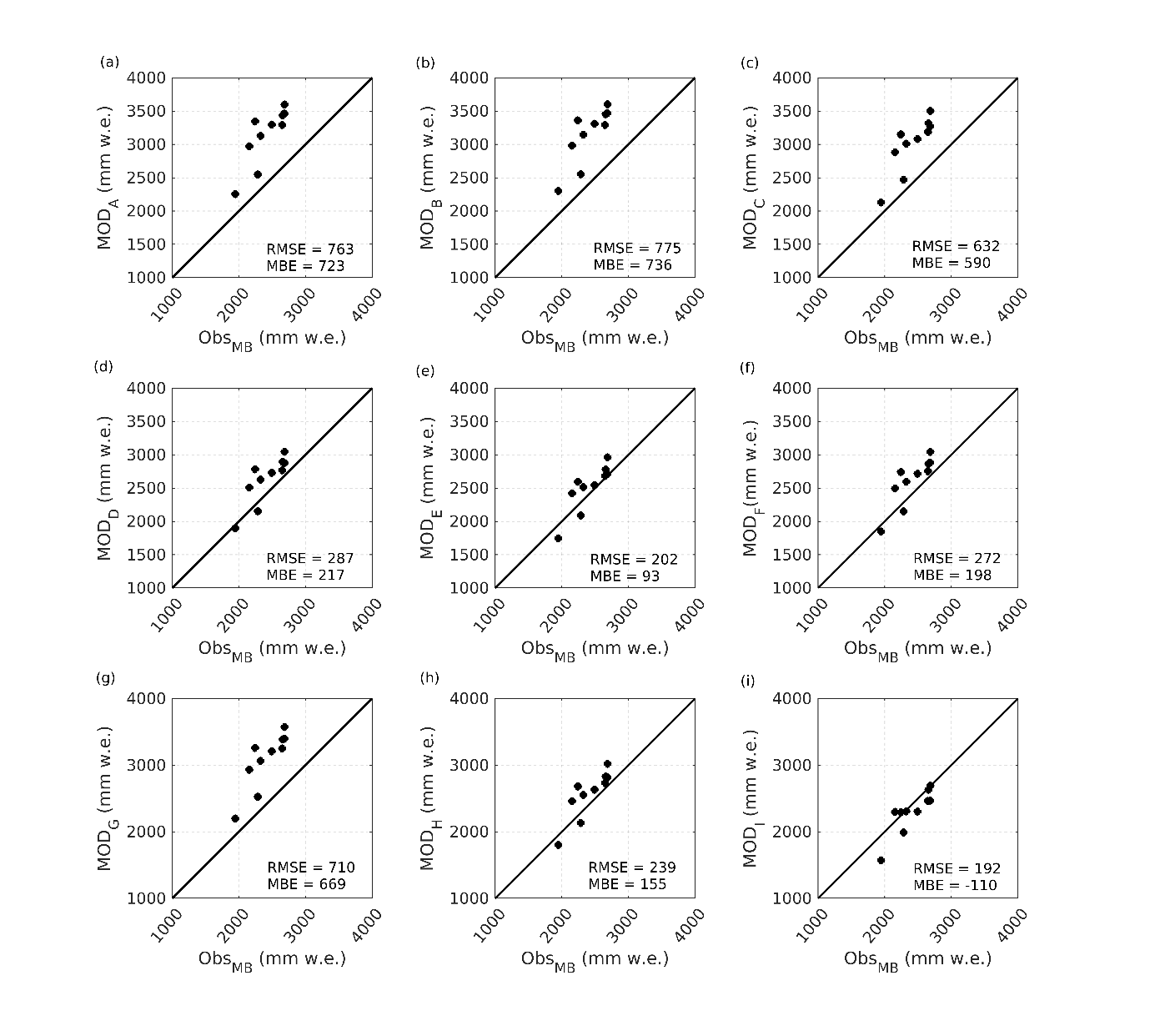 Fig. S1 Scatter plots of the observed (ObsMB) and modelled (MODobserved-like dates) winter balances of (a) MODA; (b) MODB; (c) MODC; (d) MODD; (e) MODE; (f) MODF; (g) MODG; (h) MODH and; (i) MODI. The black line represents the one-to-one line. The RMSE and MBE are shown for modelled mass balance for each model run with ObsMB.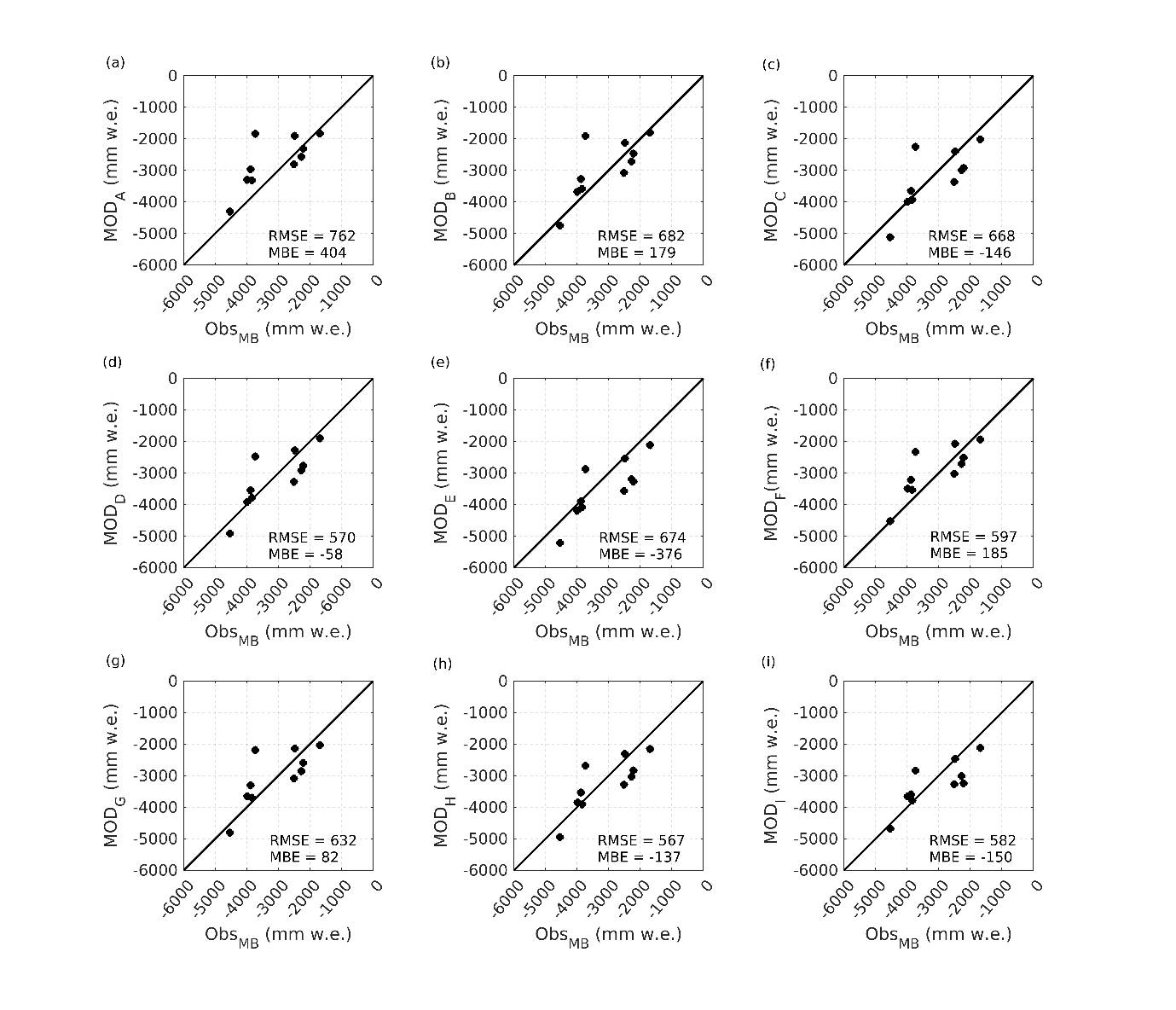 Fig. S2 Scatter plots of the observed (ObsMB) and modelled (MODobserved-like dates) summer balances of (a) MODA; (b) MODB; (c) MODC; (d) MODD; (e) MODE; (f) MODF; (g) MODG; (h) MODH and; (i) MODI. The black line represents the one-to-one line. The RMSE and MBE are shown for modelled mass balance for each model run with ObsMB.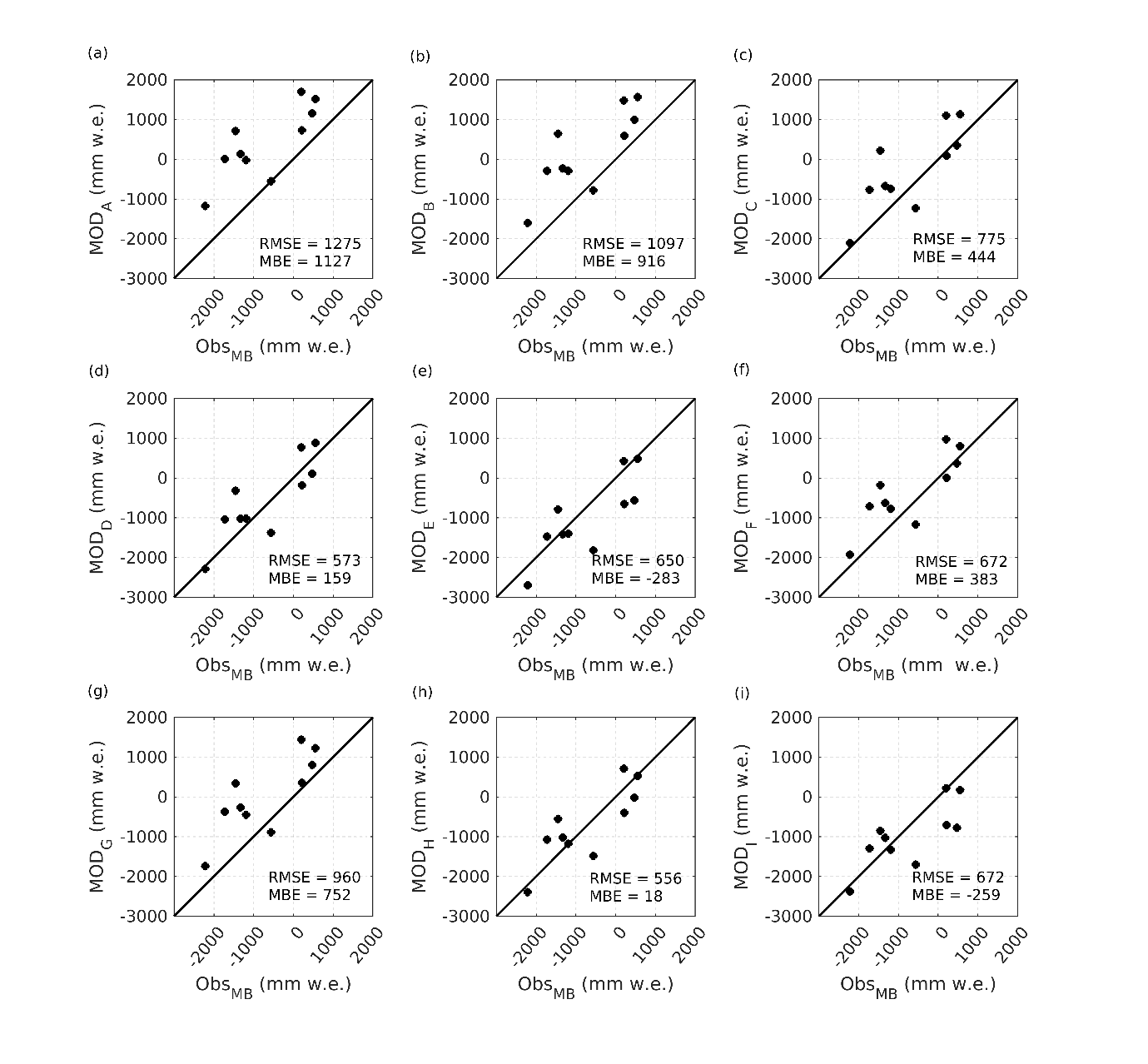 Fig. S3 Scatter plots of the observed (ObsMB) and modelled (MODobserved-like dates) annual balances of (a) MODA; (b) MODB; (c) MODC; (d) MODD; (e) MODE; (f) MODF; (g) MODG; (h) MODH and; (i) MODI. The black line represents the one-to-one line. The RMSE and MBE are shown for modelled mass balance for each model run with ObsMB.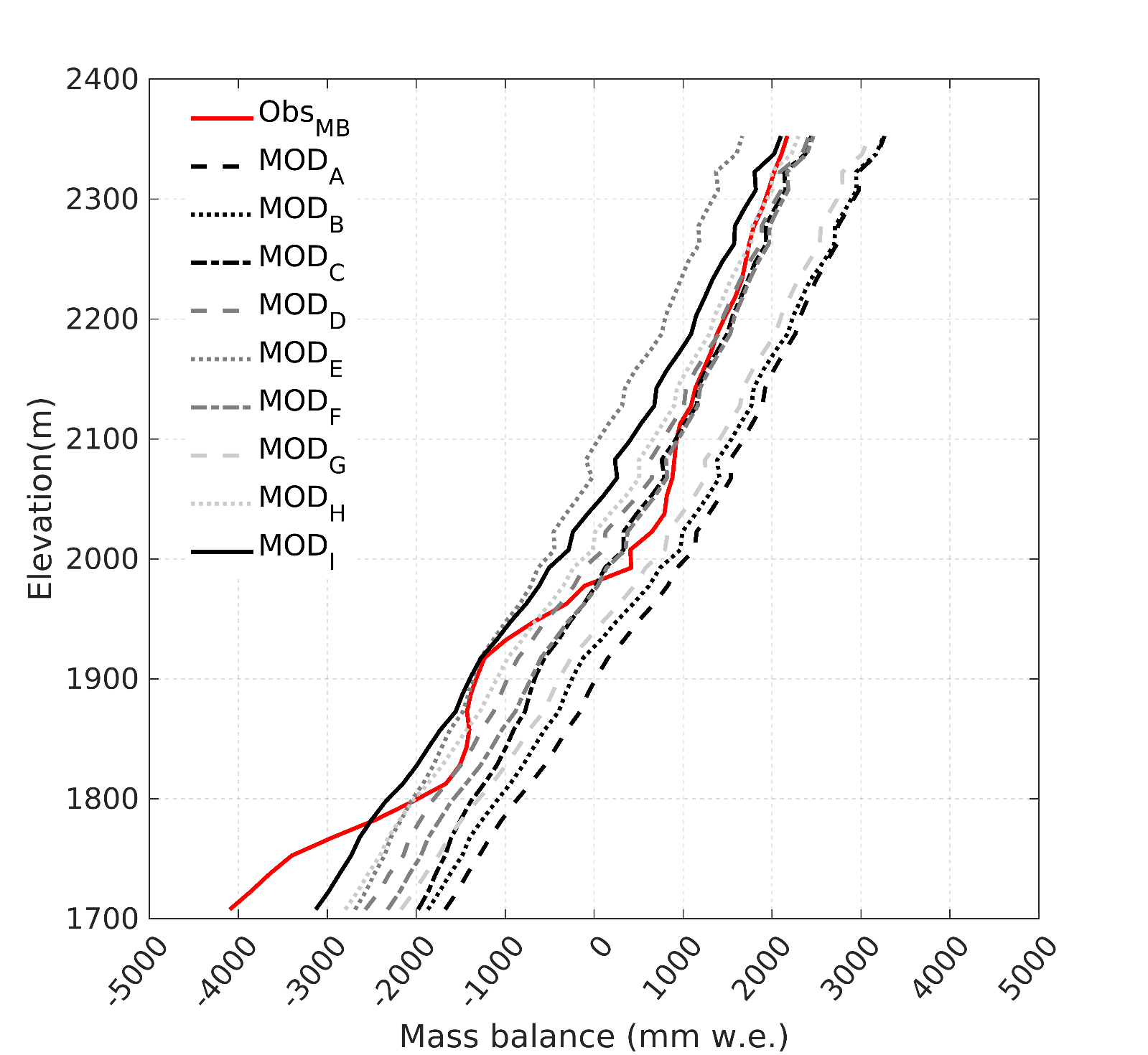 Fig. S4 Altitudinal profiles of the mean annual observed (ObsMB) and modelled mass balance of the nine model runs (A-I) during the observed-like dates.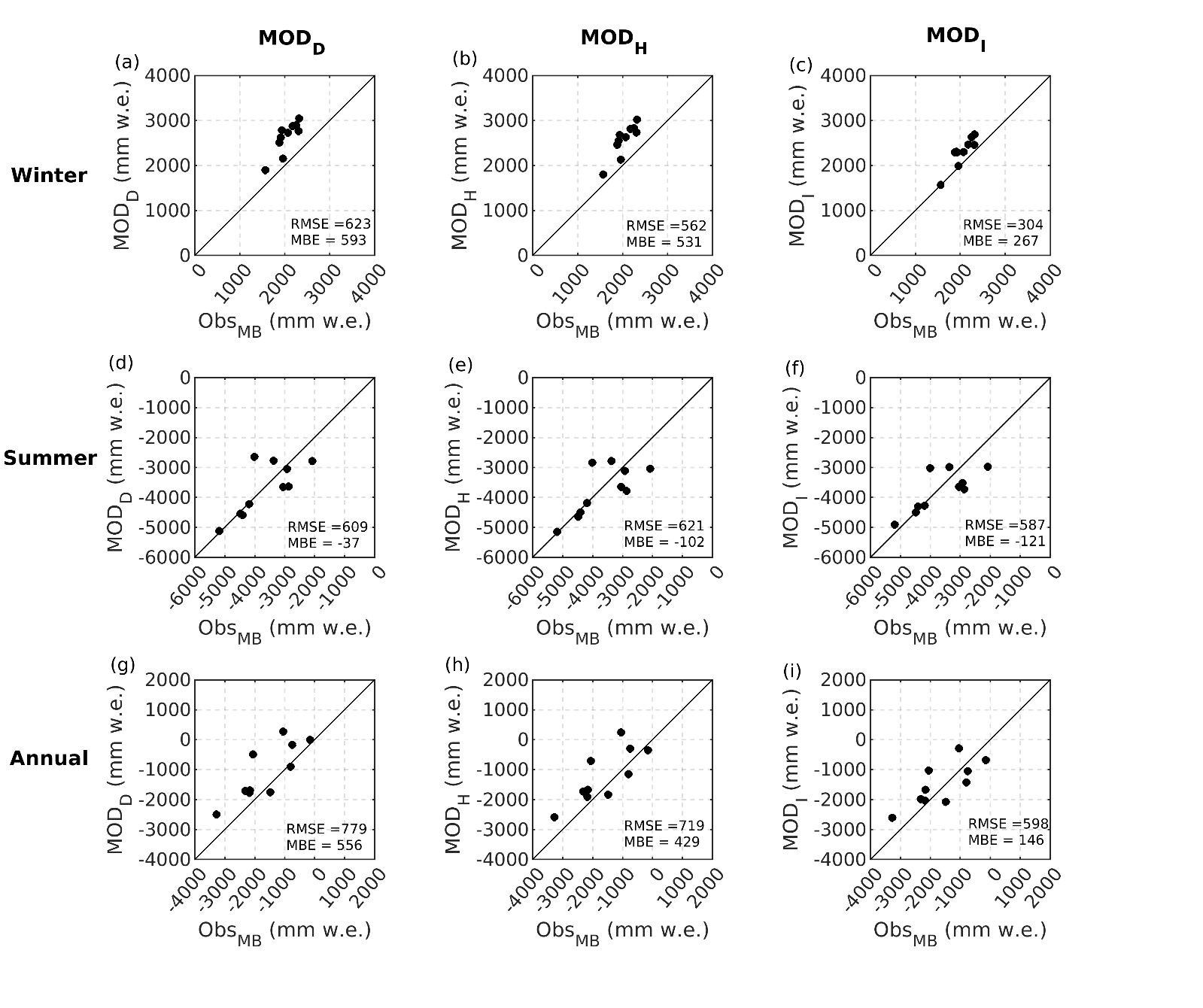 Fig. S5 Scatter plots of the observed (ObsMB, calibrated) and modelled (MODfull period) annual balances of (a) winter MODD; (b) winter MODH; (c) winter MODI; (d) summer MODD; (e) summer MODH; (f) summer MODI; (g) annual MODD; (h) annual MODH and; (i) annual MODI. The black line represents the one-to-one line. The RMSE and MBE are shown for modelled mass balance for each model run with ObsMB, calibrated.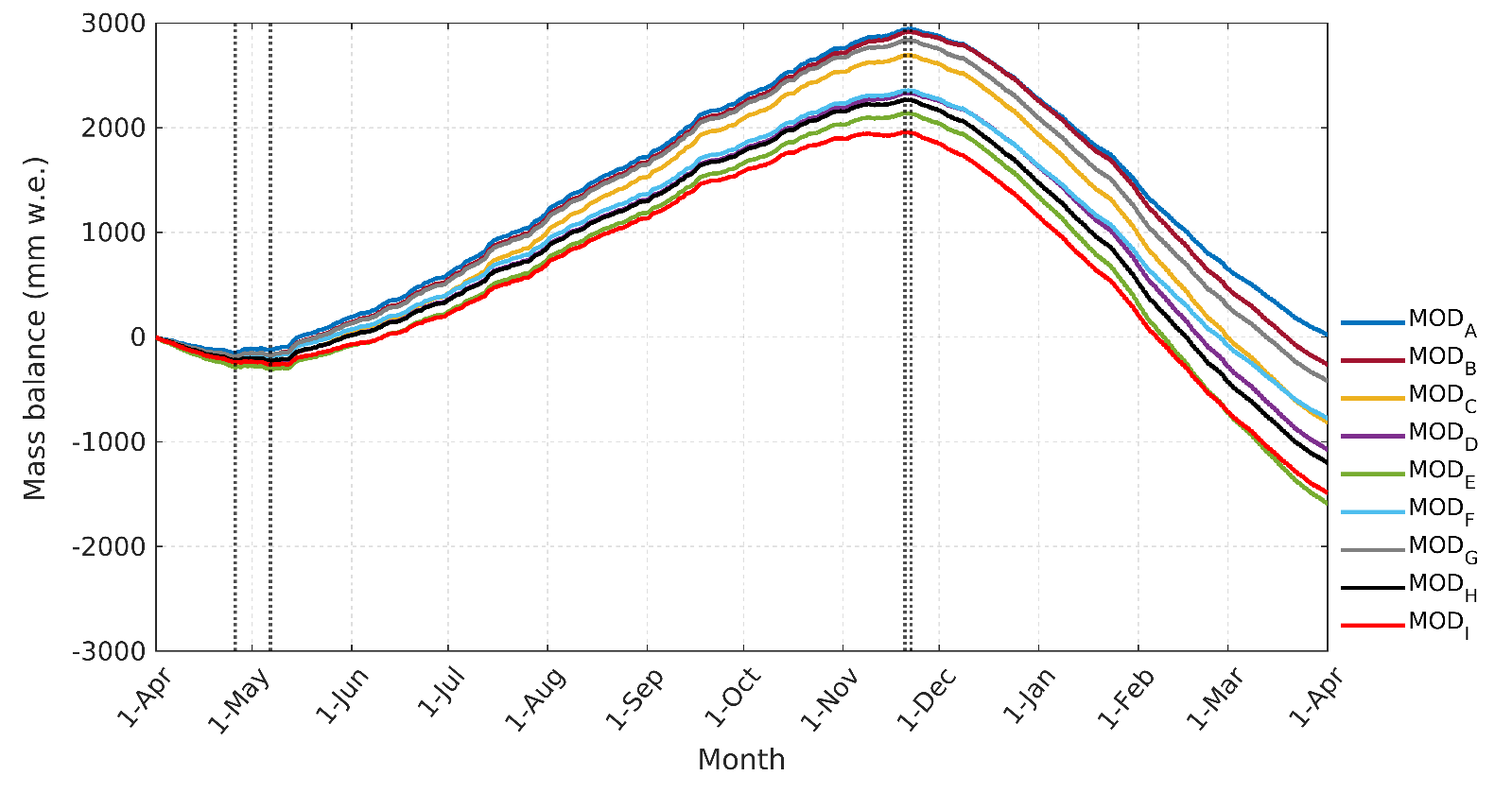 Fig. S6 The modelled mass balance for each model run (mass balance year is defined as 01 Apr-31 Mar). The black dotted vertical lines indicate the range of dates for the end of the ablation period (summer balance) and the end of the accumulation period (winter balance) for each of the model runs.Model runPrecipitation perturbation (%)Roughness lengths (m)Snow/rain threshold (° C)Temperature Lapse rate (° C m-1)afrsnowafirnaicet* (days)D (cm)RankMODA0z0m = 3.6e-3z0h = 5.5e-550, 2-0.0050.950.650.42101.59MODB0z0m = 3.6e-3z0h = 5.5e-50, 2-0.0050.950.530.3421.93.28MODC0z0m = 3.6e-3z0h = 5.5e-50, 2-0.0040.950.530.3421.93.27MODD-15z0m = 3.6e-3z0h = 5.5e-50, 2-0.0050.950.530.3421.93.22MODE-15z0m = 3.6e-3z0h = 5.5e-50, 2-0.0040.950.530.3421.93.24MODF-15z0m = 3.6e-3z0h = 5.5e-50, 2-0.0050.950.650.42101.54MODG0z0m = 1.0e-3z0h = 1.0e-30, 2-0.0050.950.650.42101.56MODH-15z0m = 1.0e-3z0h = 1.0e-30, 2-0.0050.950.650.42101.51MODI-15z0m = 3.6e-3z0h = 5.5e-5-1, 1-0.0050.950.650.42101.53